Yo trato de ser como Cristo 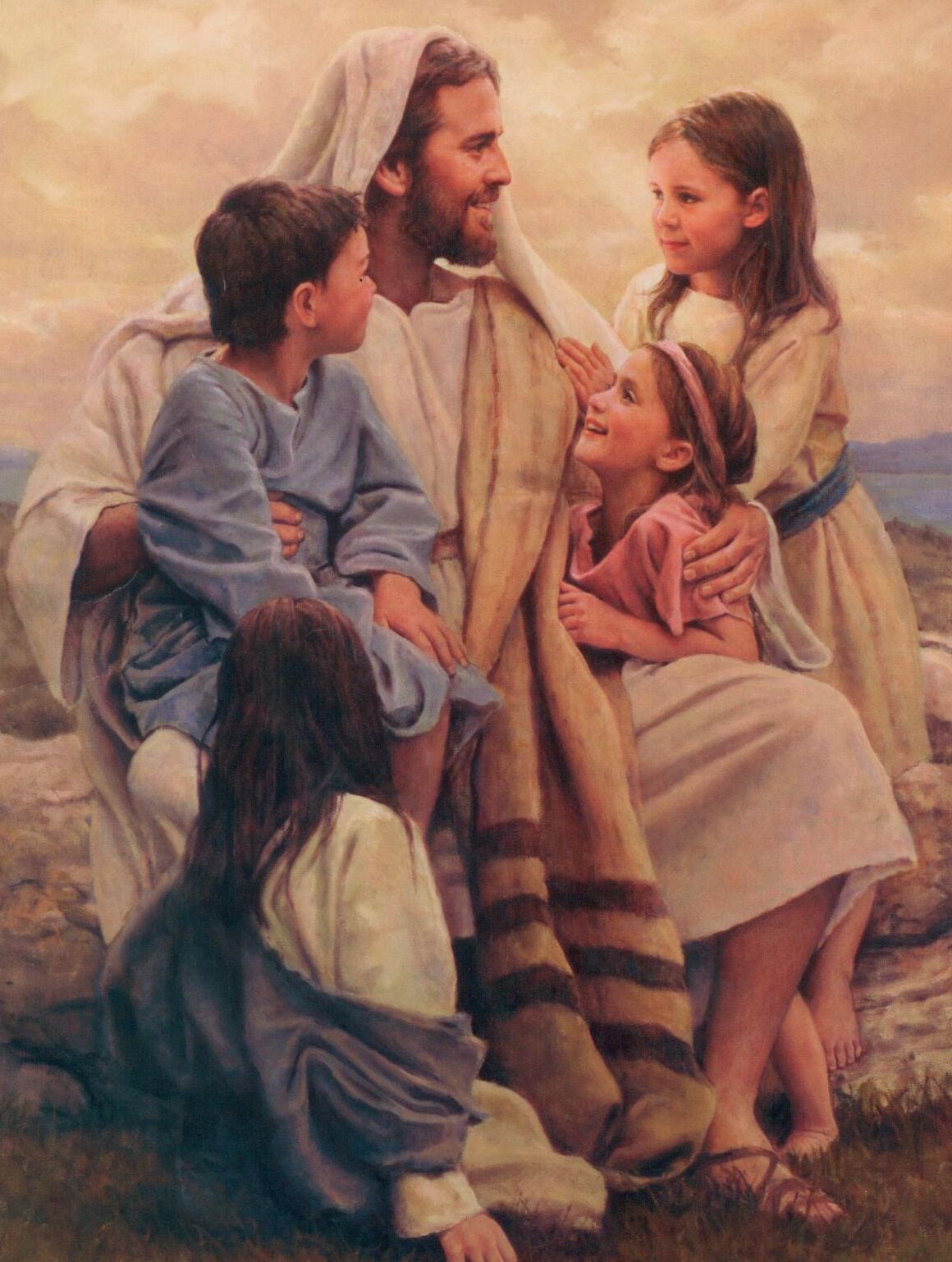 y hacer lo que hizo ÉlEl mismo amor que Él mostró 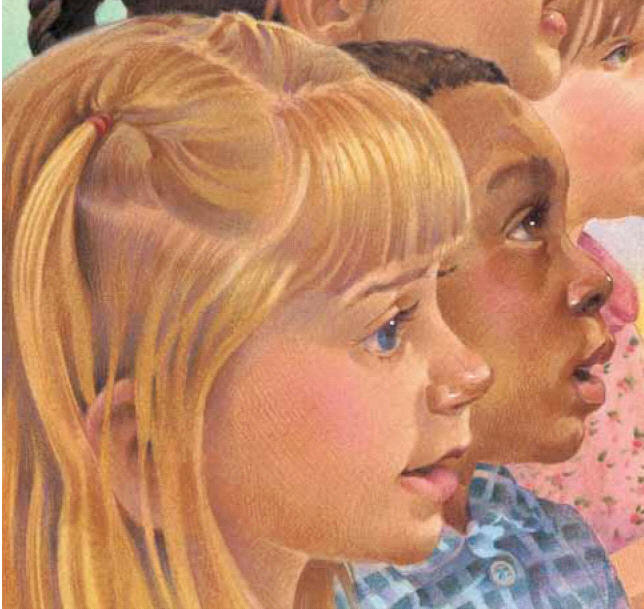 yo quiero mostrar tambiénMe tienta a veces el mal a obrar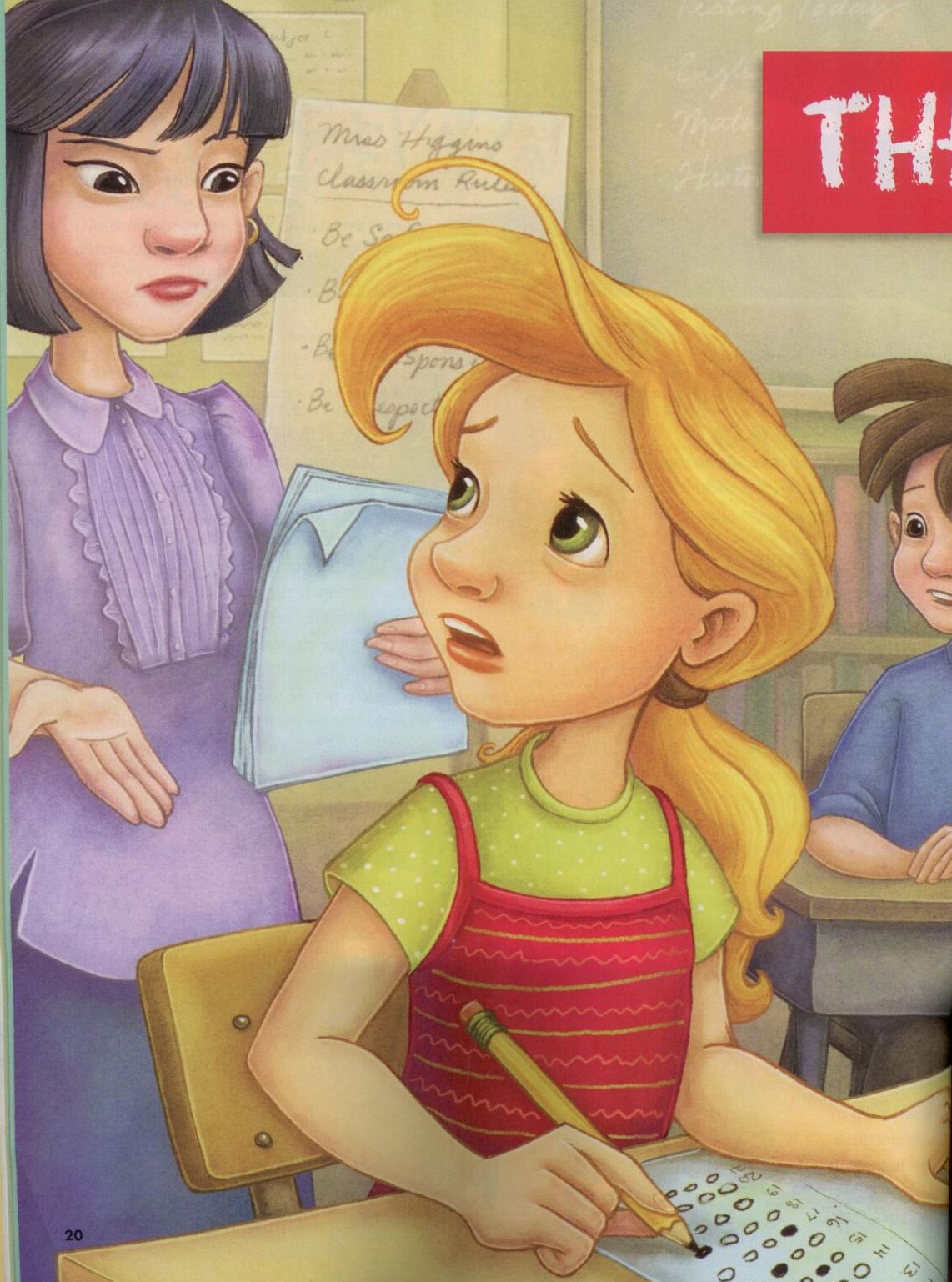 Mas la voz del Espíritu me empieza a hablar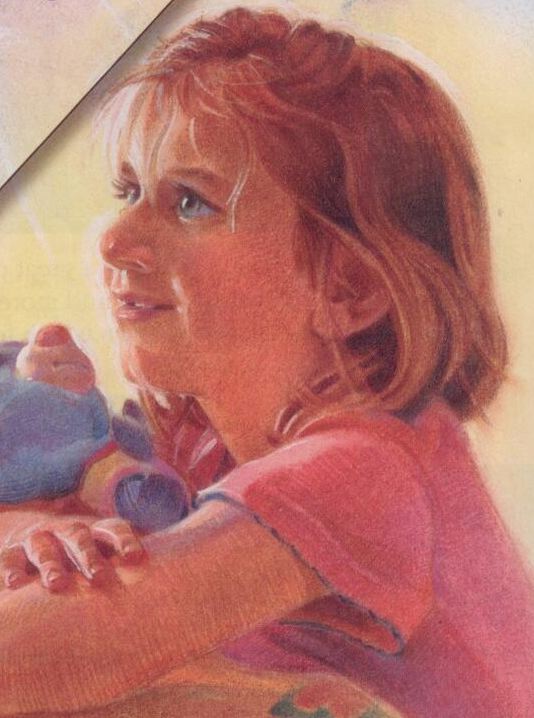 Dice:“Ama a otros cual Cristo te ama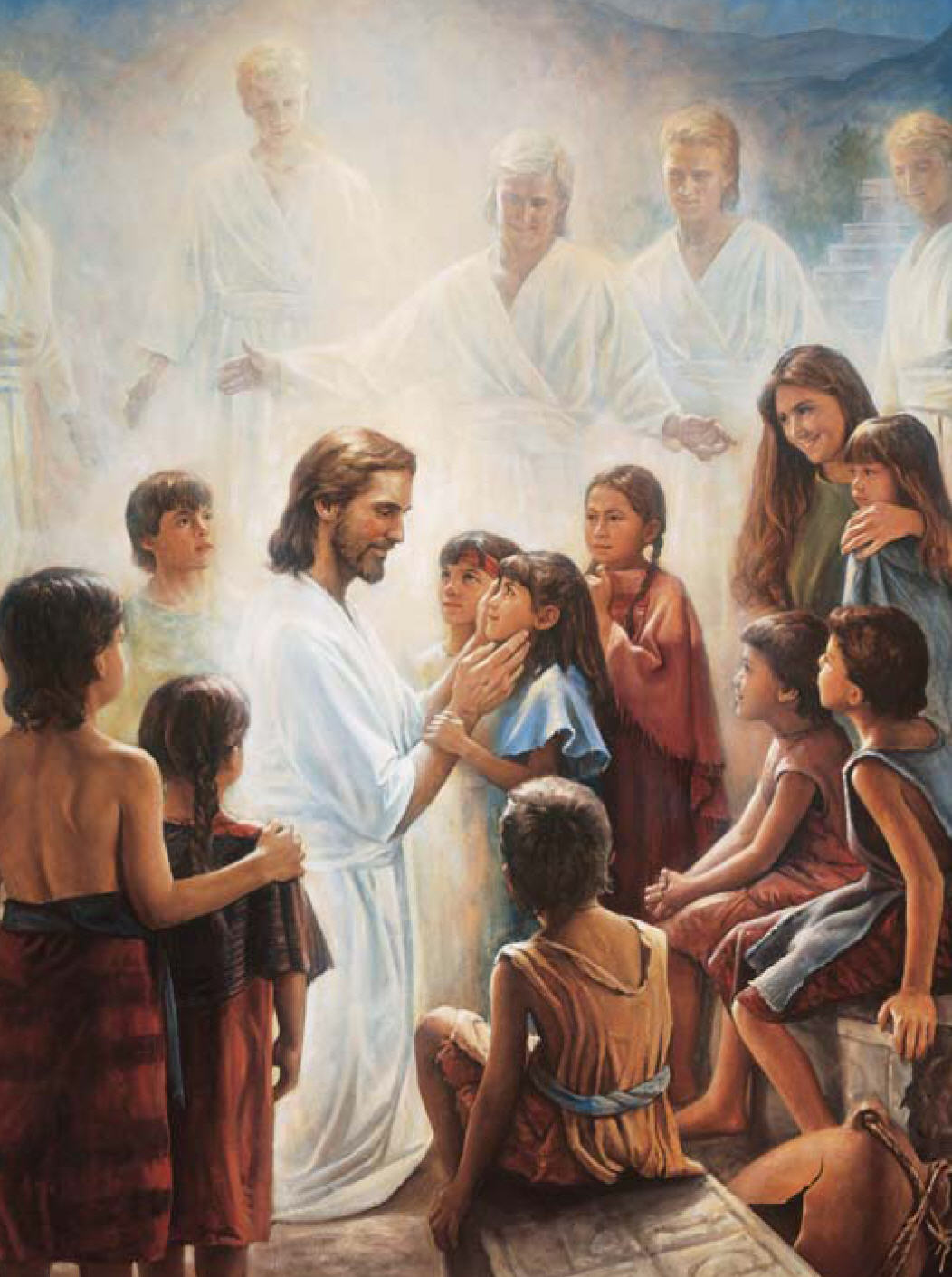 Sé bondadoso y tierno y fiel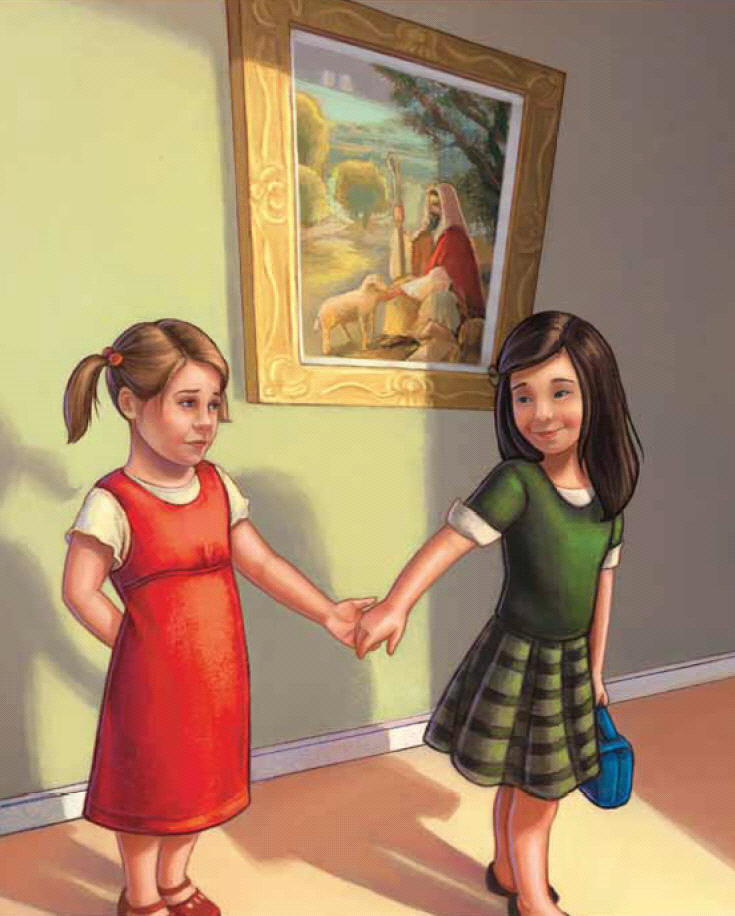 Pues esto es lo que Jesús nos enseña”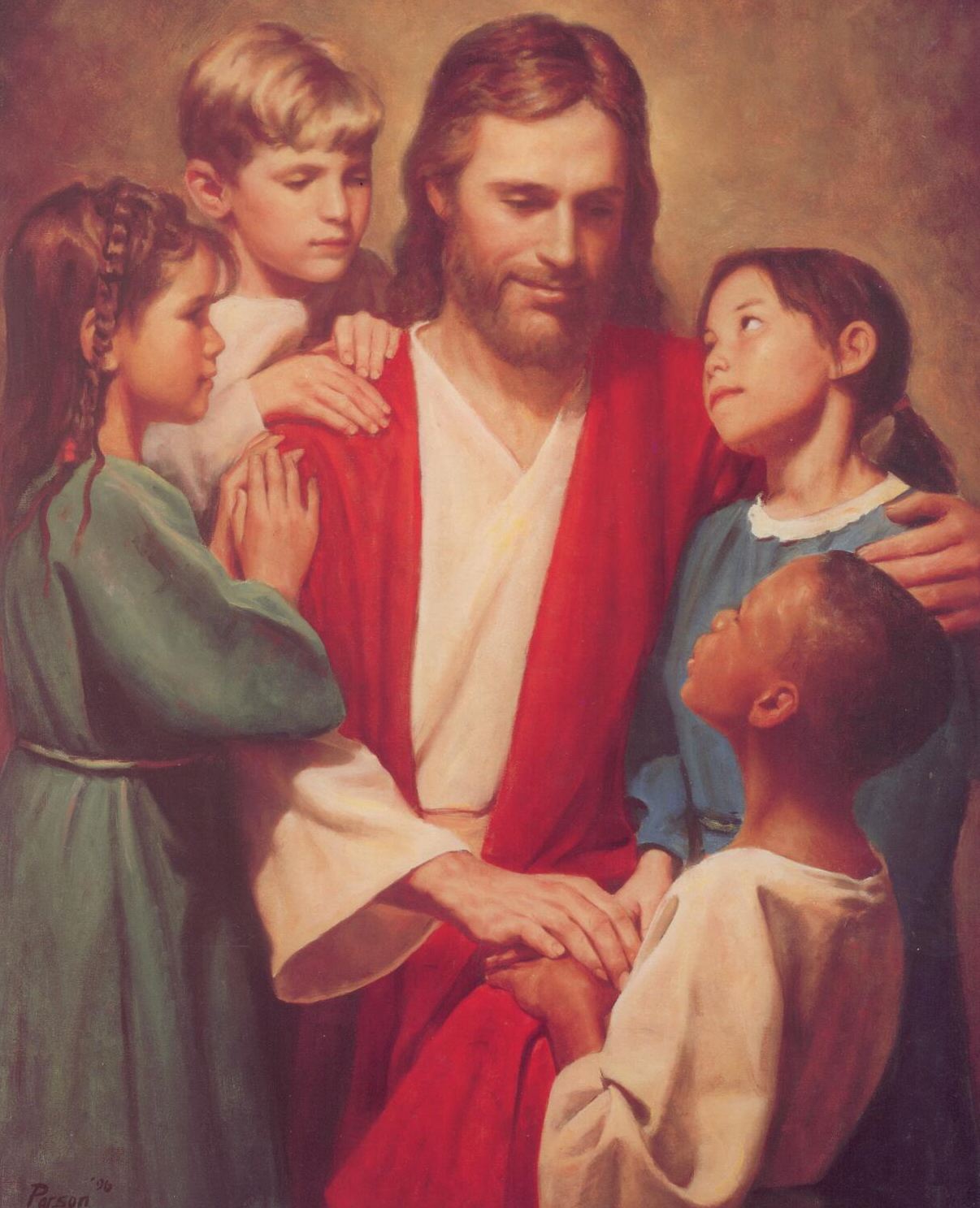 Yo quiero seguirlo a Él 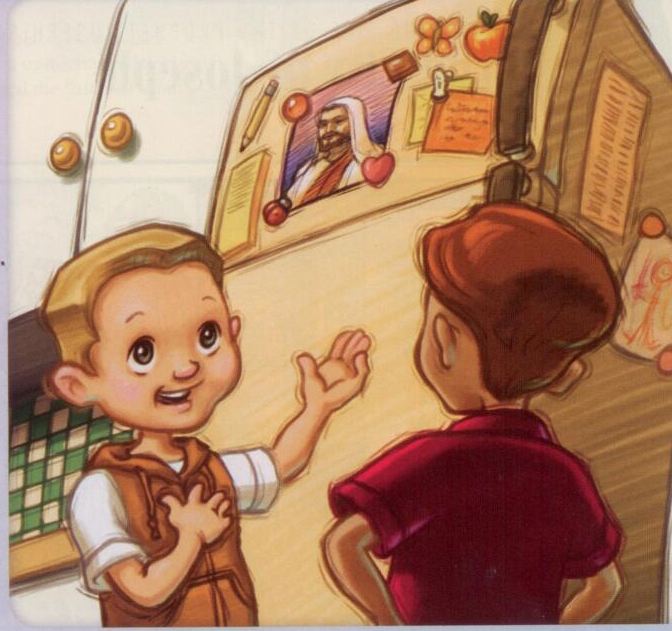 Yo sirvo a mis amigos 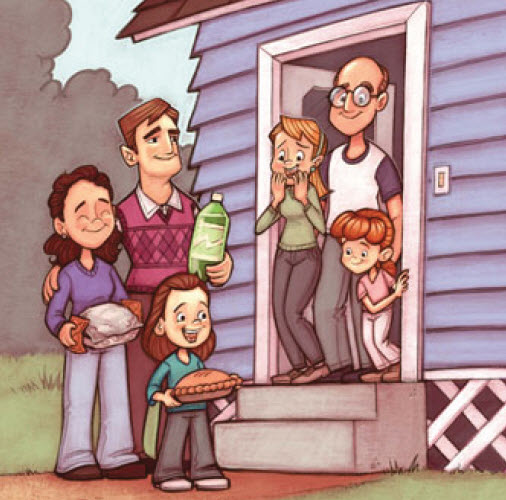 Y al prójimo con amor 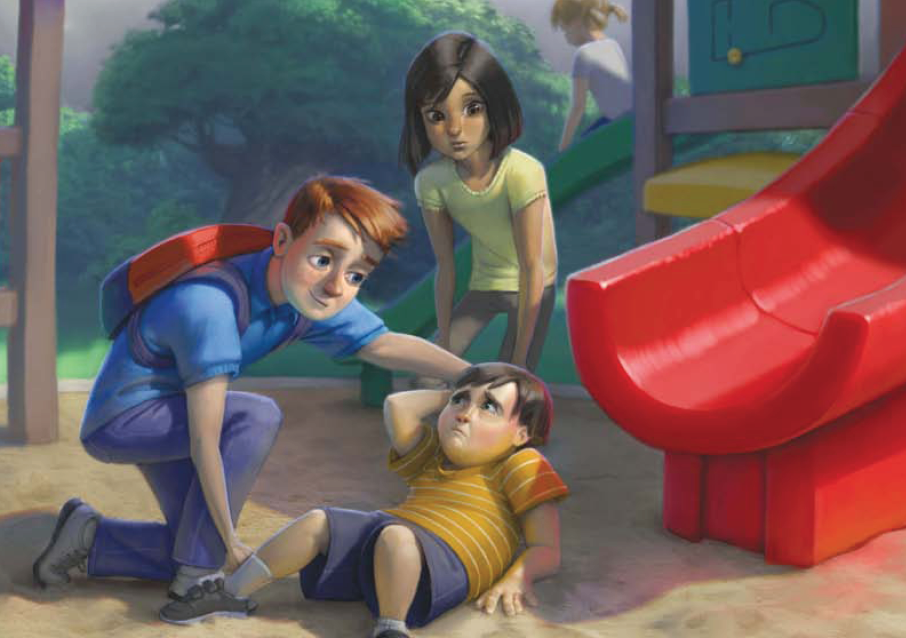 Espero con gozo el regreso de Cristo mi Salvador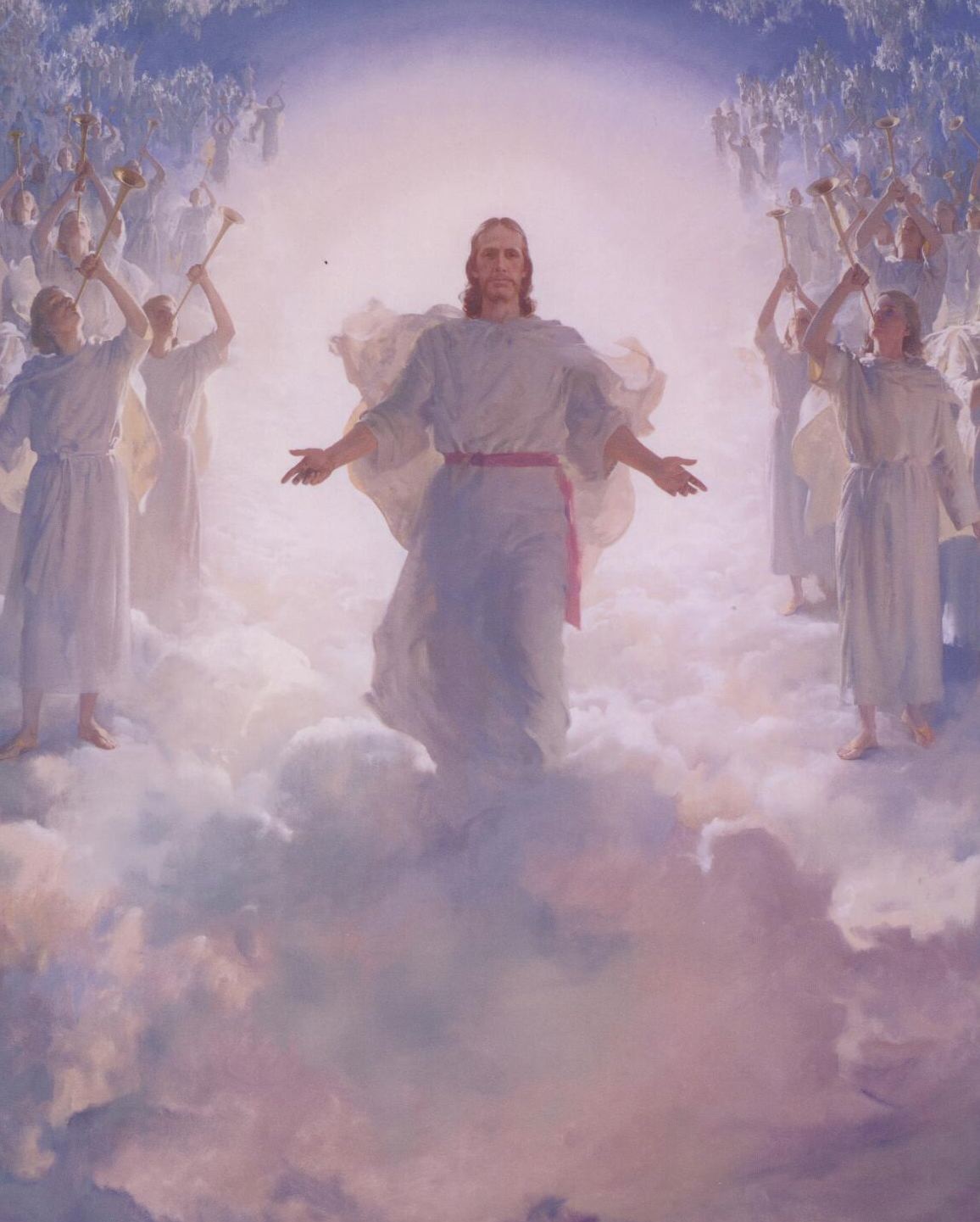 Si siempre recuerdo lo que Él enseñó 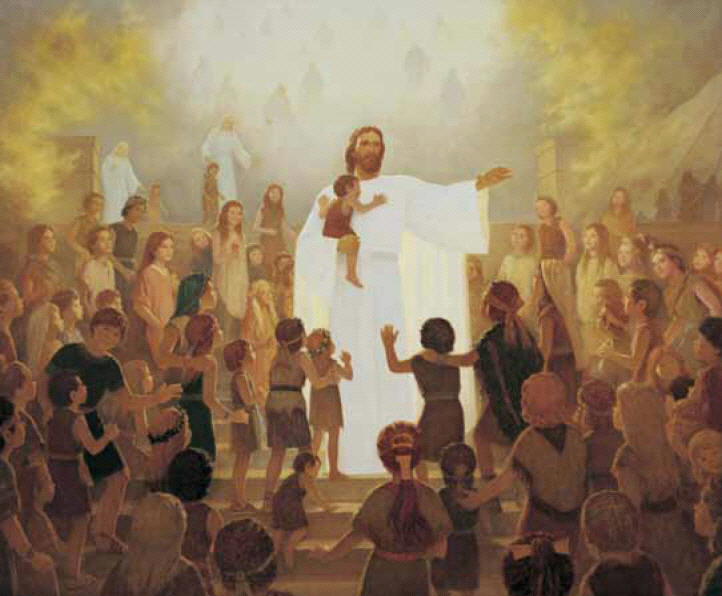 La voz de su Espíritu le habla a mi corazón: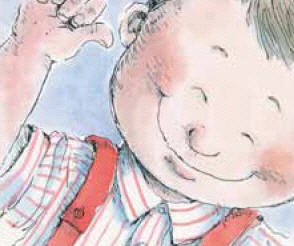 “Ama a otros cual Cristo te ama Sé bondadoso y tierno y fiel 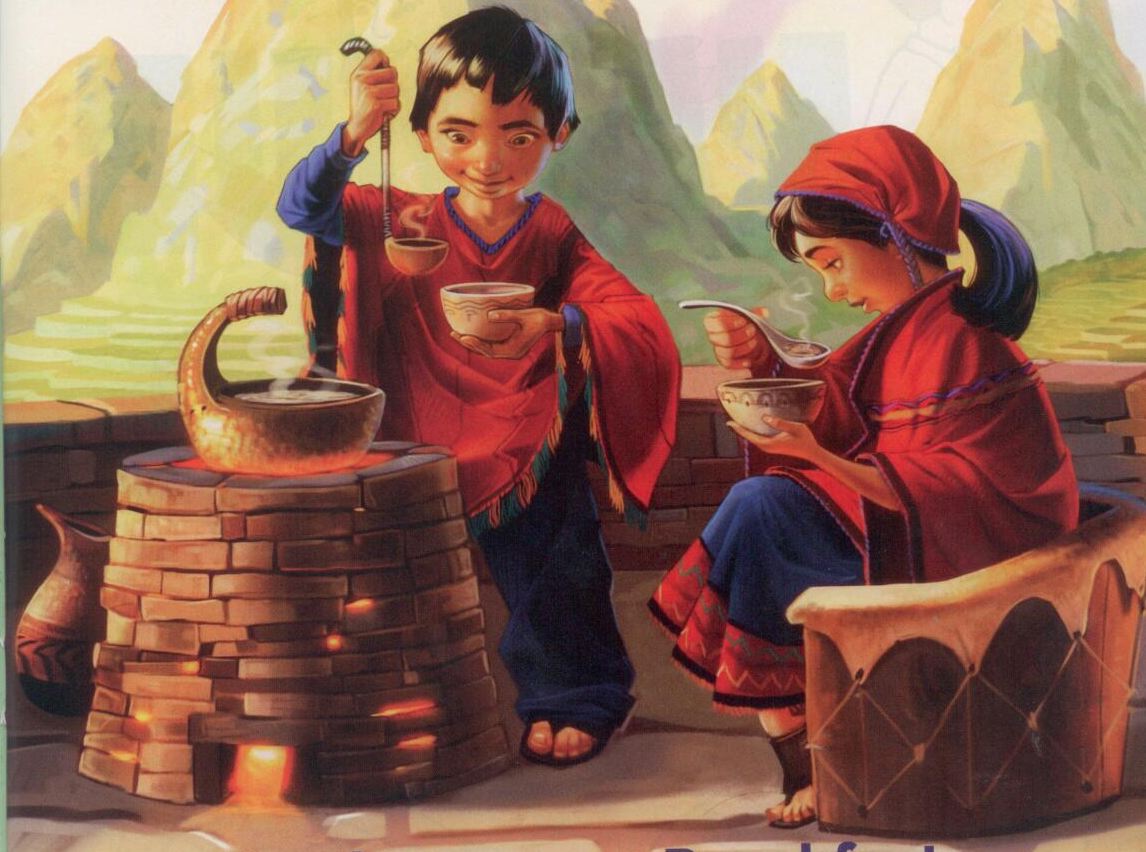 Pues esto es lo que Jesús nos enseña”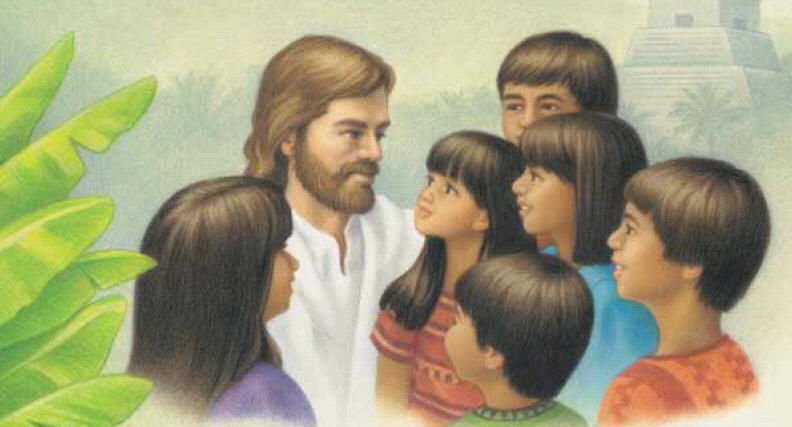 Yo quiero seguirlo a Él 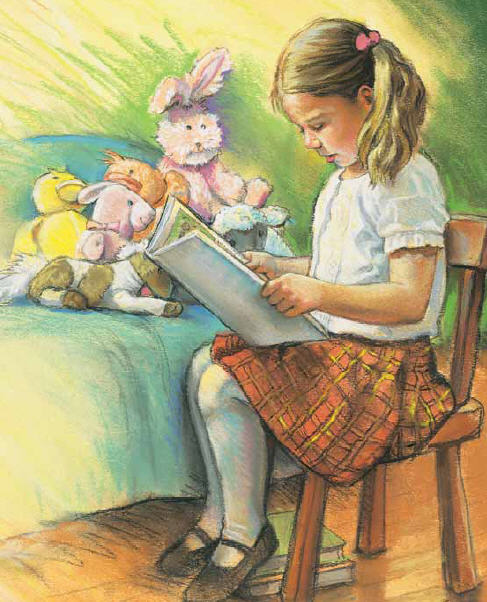 